A határozati javaslat elfogadásáhozegyszerű többség szükséges, az előterjesztés nyilvános ülésen tárgyalható! 159. számú előterjesztésBátaszék Város Önkormányzat Képviselő-testületének 2022. augusztus 31-én16 órakor megtartandó üléséreDöntés külterületen lévő áteresz átépítésérőlTisztelt Képviselő- testület!Több éves probléma, hogy az autópálya megépítésével egy időben létrejött csapadékvíz elvezető rendszeren keresztül a nagyobb intenzitású csapadékhullást követően az árok nagy terhelést kap. Jelenleg kettő darab 80cm átmérőjű beton cső van elhelyezve az útcsatlakozás alatt. Az áteresz vízszállító képessége fele a földárok vízszállító képességéhez viszonyítva.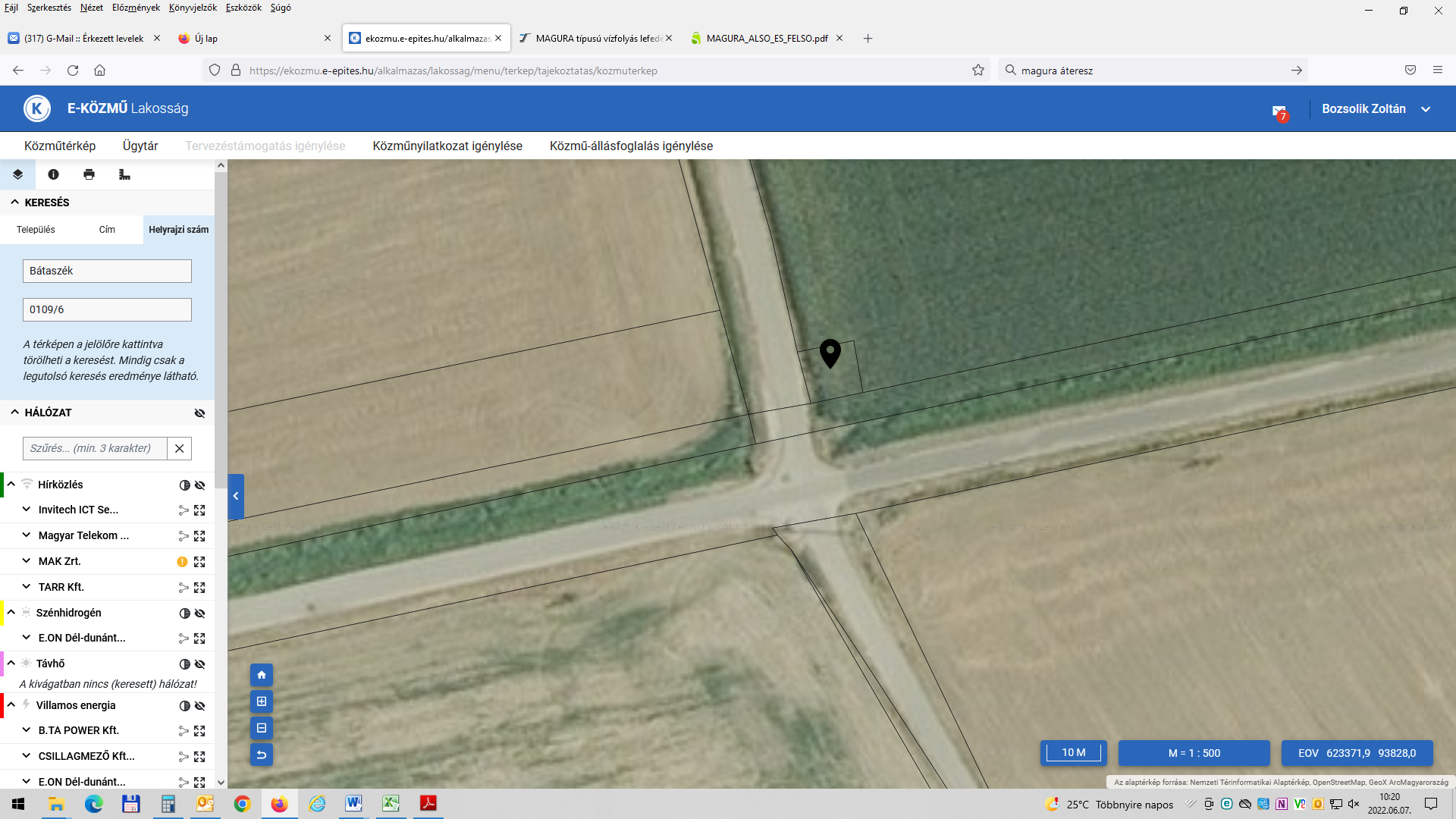 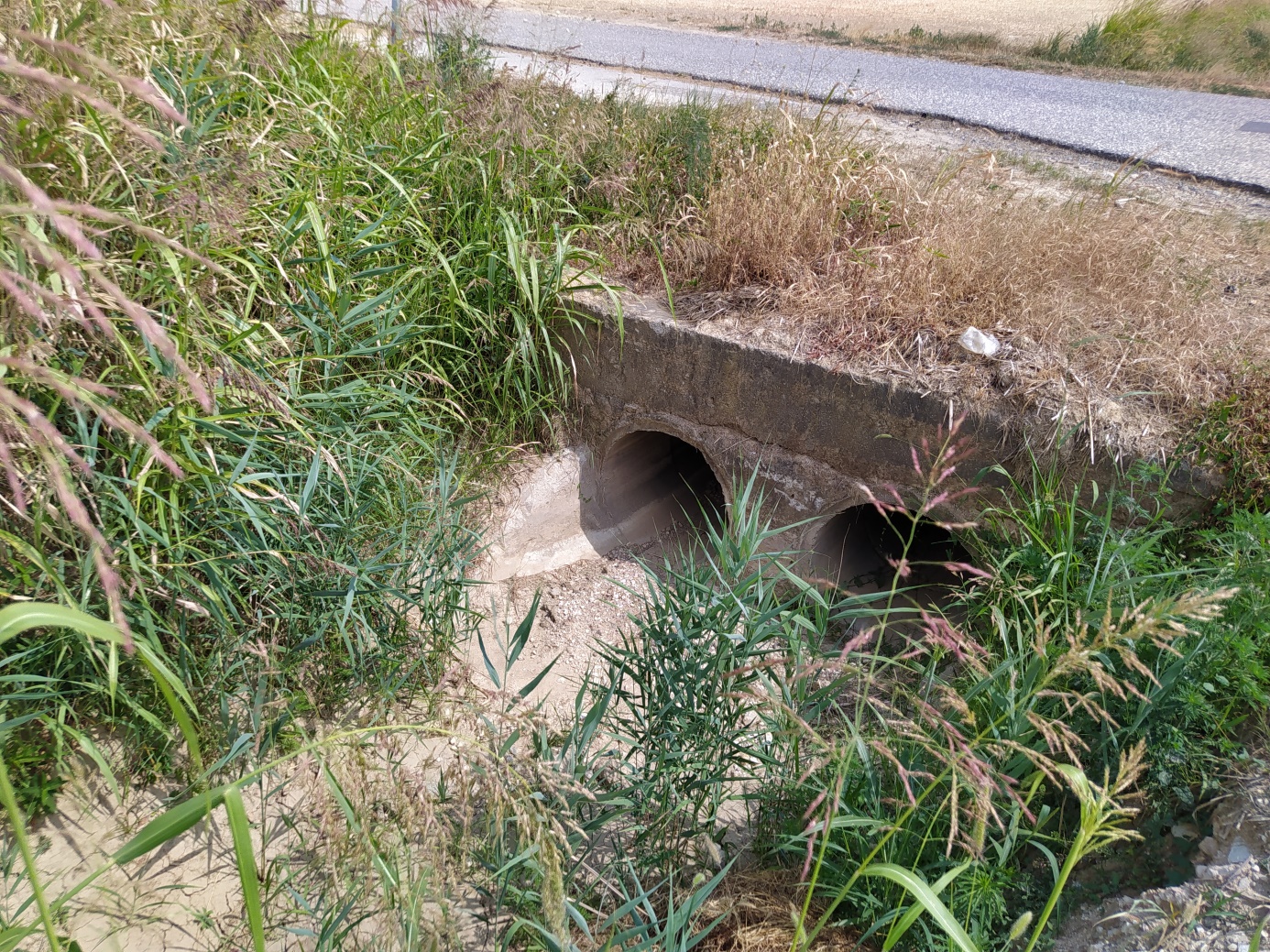 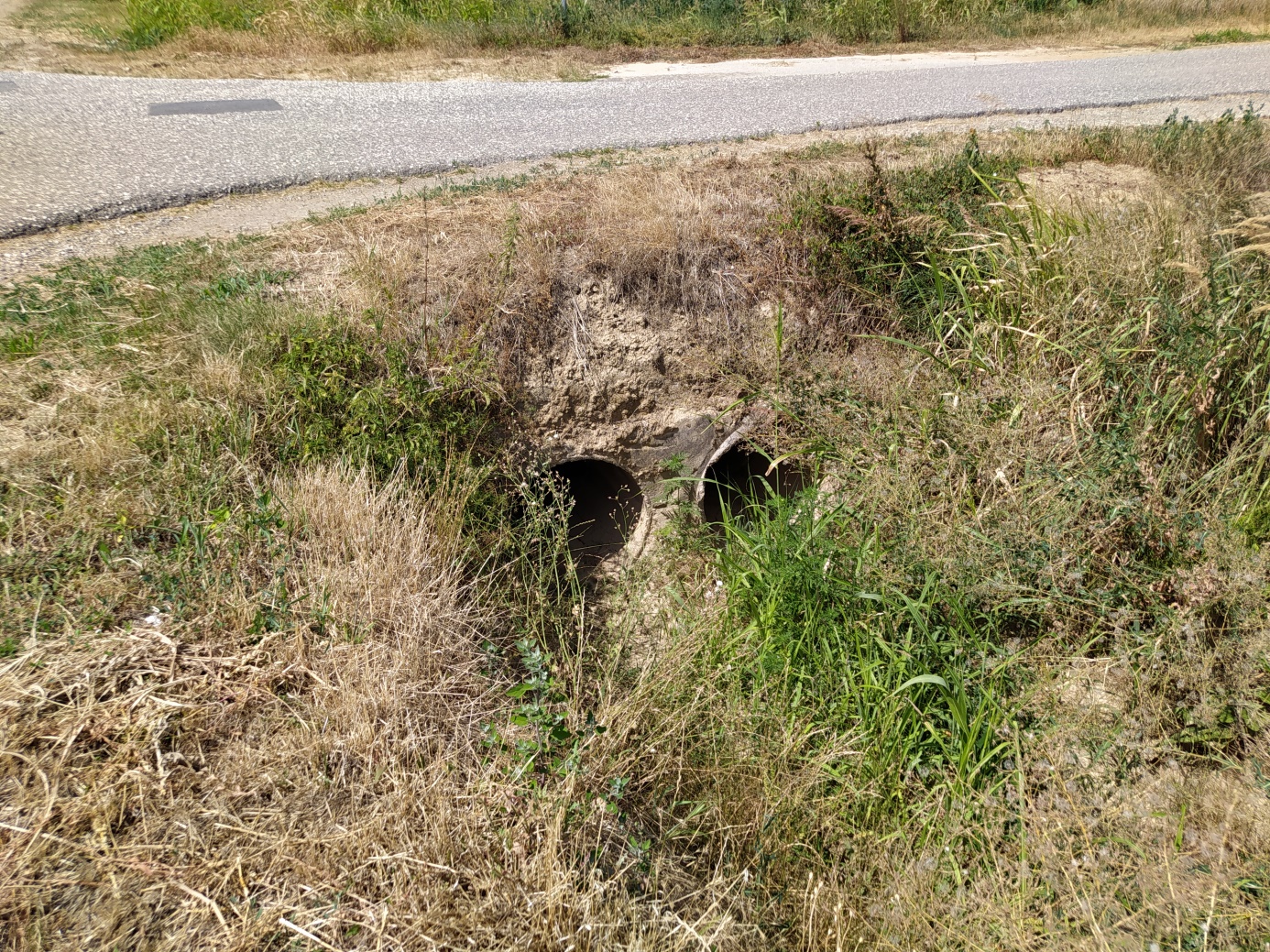 Az áteresztől északra lévő termőföldön 1-1,5 hektár nagyságú területet önt el az árokból kifolyó csapadékvíz. A befolyási oldalt az árokban lefolyó hordalék (gallyak, zöldhulladék, stb..) tömíti el.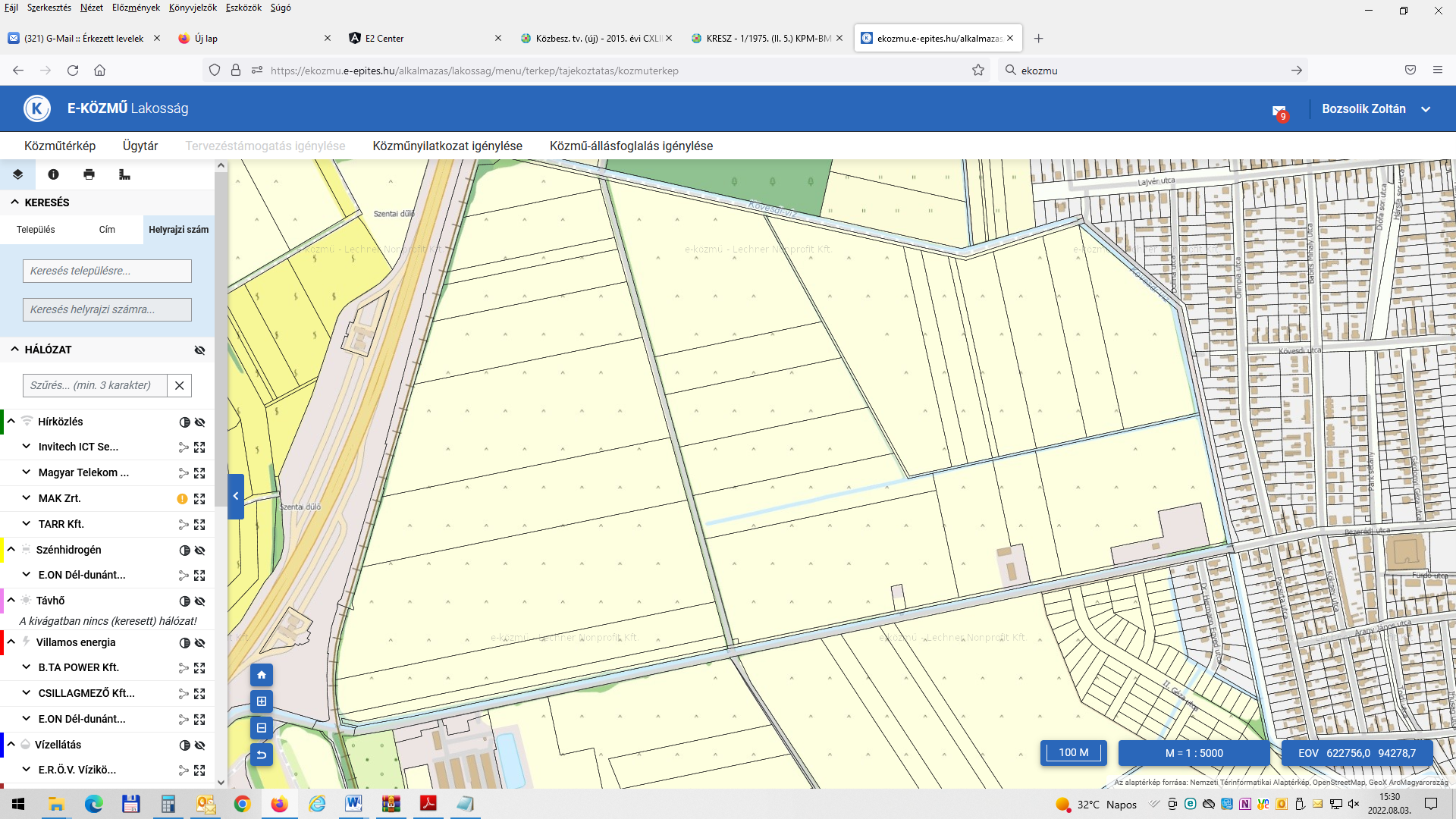 Az egyik lehetséges műszaki megoldás – a meglévő áteresz elbontását követően az alábbi:hossz: 			12 fm áteresz megnevezése:  MAGURAfolyásfenék mélysége: 2,90mhossz esés: 		1%előfej: 			függőleges monolit vasbeton, 40cm vastagságárok burkolás:	 áteresz előtt és után 2-2m hosszban, rézsű burkolás 1,50-1,50 m magasságbankeresztező út: 	hossz-szelvény korrekciója szükséges 15 fm hosszon, mivel 50cm földtakarást kell képeznicsatlakozó földárok: 	az árokburkolások előtt és után 5-5 m hosszon a keresztmetszet korrekciója szükséges, mivel a meglévő árok fenékszélességes 1,50-2,20 m között változik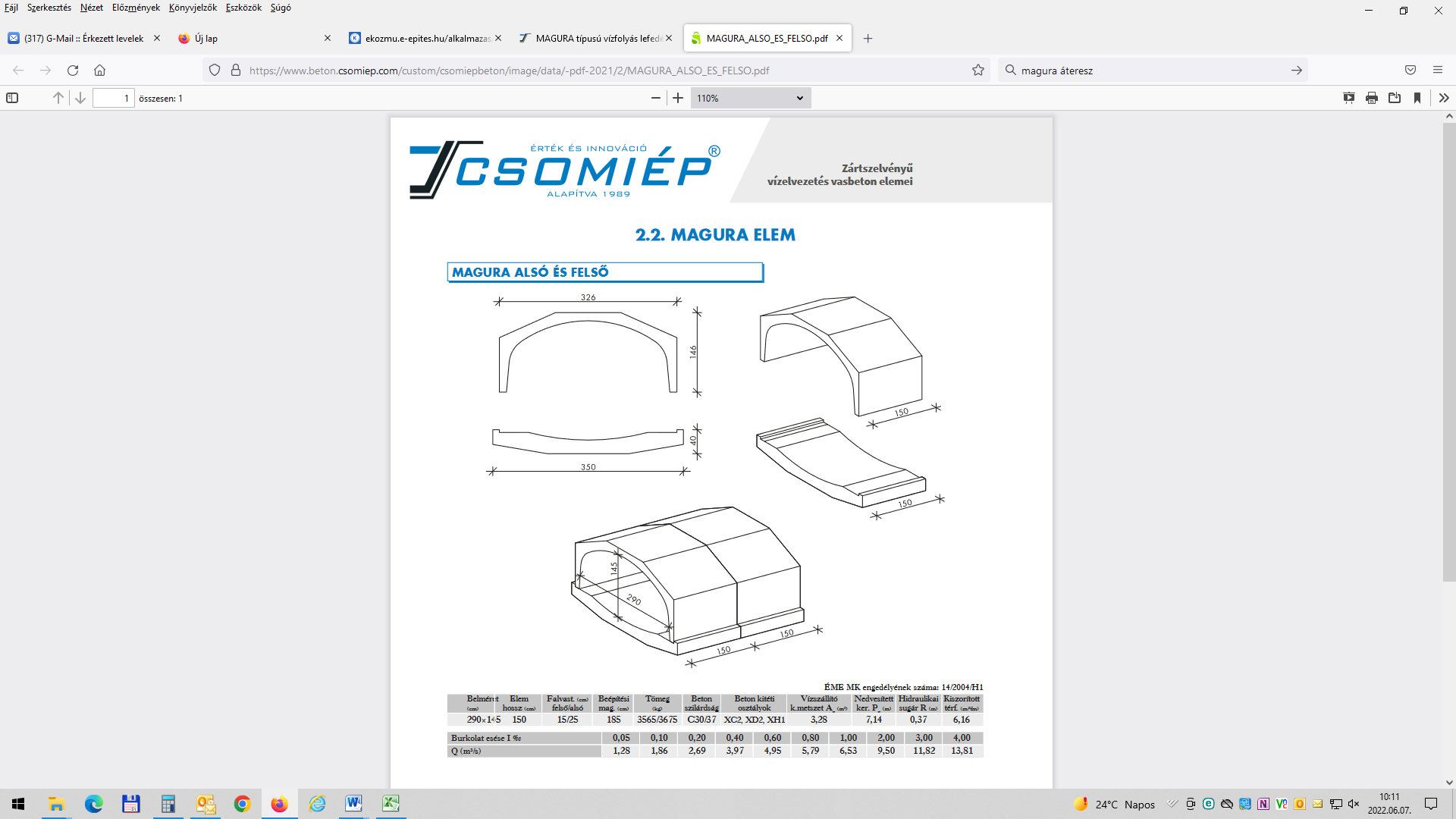 A fenti műszaki tartalom megvalósítására indikatív árajánlat került bekérésre, melynek összege bruttó 19 330 765,-Ft. A végleges műszaki tartalmat tervdokumentációban szükséges rögzíteni.Jelenleg az önkormányzat költségvetésében korlátozottan áll rendelkezésre forrás a műszaki tartalom megvalósítására. Az egyik érintett földhasználó megkeresésre került azzal, hogy mekkora összeggel tud hozzájárulni a kivitelezési munkákhoz. Az előterjesztés készítéséig válasz nem érkezett.„A” H a t á r o z a t i    j a v a s l a t :0613/1 hrsz. ingatlanon áteresz építéséreBátaszék Város Önkormányzatának Képviselő-testülete,a 0613/1 hrsz. ingatlanon az új áteresz építését 2022. évben és 2023. évben forráshiányra tekintettel nem tudja megvalósítani.Határidő: 2022. szeptember 10.Felelős: Kondriczné dr. Varga Erzsébet jegyzőHatározatról értesül:      			 Bátaszéki KÖH Városüz-i Iroda			 Bátaszéki KÖH Pénzügyi Iroda                                    irattár„B” H a t á r o z a t i    j a v a s l a t :0613/1 hrsz. ingatlanon áteresz építéséreBátaszék Város Önkormányzatának Képviselő-testülete,a 0613/1 hrsz. ingatlanon az új áteresz építését 2023. évben tudja megvalósítani, melynek érdekében 25.000.000,-Ft összegű forrást biztosít az önkormányzat 2023. évi költségvetésében;felkéri Bátaszék Közös Önkormányzati Hivatal Jegyzőjét, hogy a kivitelezés megelőző előkészítési munkát kezdje meg.Határidő: 2023. október 31. Felelős:  Kondriczné dr. Varga Erzsébet jegyzőHatározatról értesül:      			 Bátaszéki KÖH Városüz-i Iroda			 Bátaszéki KÖH Pénzügyi Iroda                                    irattárElőterjesztő: Dr. Bozsolik Róbert polgármesterKészítette: Bozsolik Zoltán mb. városüzemeltetési irodavezetőTörvényességi ellenőrzést végezte: Kondriczné dr. Varga Erzsébet                                                                          jegyzőPénzügyileg ellenőrizte: Tóthné Lelkes Erika pénzügyi irodavezetőTárgyalja:PG Bizottság: 2022. 08. 30.